Active Together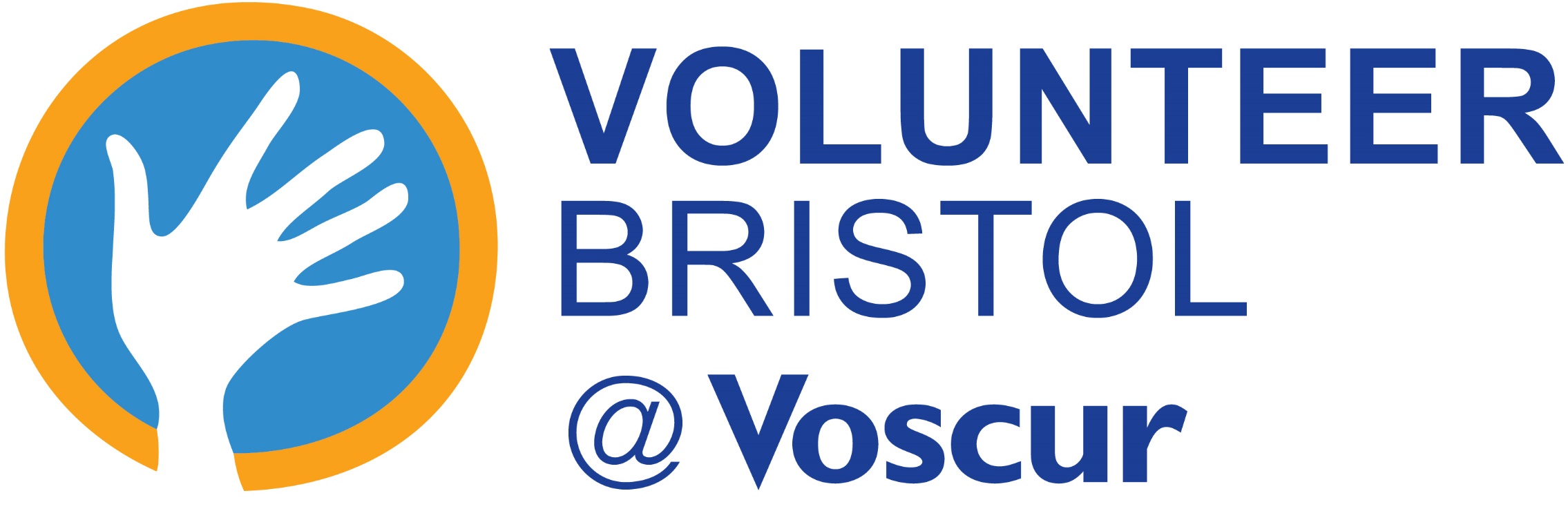 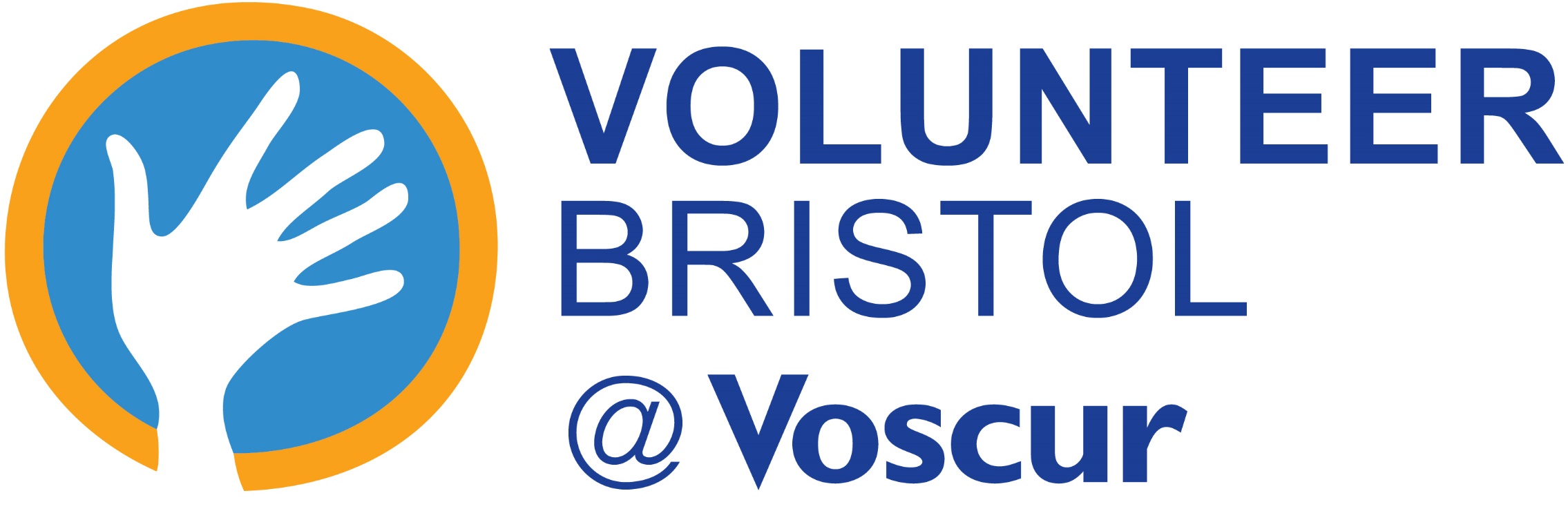 A Partnership Project based at Age UK Bristol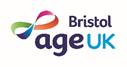 Continued overleafRole titleActive Together Volunteer BuddyPurpose of the roleTo enhance the health and wellbeing of a person living with dementia through improved access to  social activities and increased physical activity To improve the self-confidence of a person living with dementia so they can go out to pursue social interestsWhat you will be doingAccompanying a person with dementia with whom you share an interest to participate in that activity.  Examples might include:GardeningGolfSwimmingWalkingPlus any you would like to suggestMeet person with dementia at their home and travel together to chosen activity, and back to their home afterwardsSkills, experience and qualities neededEmpathy for people who may be experiencing a loss of their former identity and confidenceAwareness of the impact of social isolationSelf-confident, positive and resilient personalityOpen minded, patient and non-judgementalGood listening and communication skills Enthusiastic, reliable and committed Open to learning and able to reflect on experiencesConfident in using public transport, walking or driving with someone who may need supportAble to complete paperwork relevant to role –         e.g. record of outings and expenses formsWhen and whereOnce per week, or once per fortnight, for one year – days and times flexible based on the matchActivities will take place in the Bristol areaTraining and supervision sessions will be in central Bristol/by phoneSupport offered InductionTraining – dementia specific training as well as training in safeguarding, boundary setting etc.Regular supervision meetings with professional working in the field of dementiaEach match to have a trial period of six weeks to see if it is working out for both parties – either can withdraw at this pointWhat you could get out of itRegularly participating in an activity you enjoy while knowing that you are making it possible for someone else to take part tooGaining knowledge and experience of being with someone with dementiaMeeting new people including other volunteer buddies with whom you will share supervision and peer support sessions ExpensesExpenses will be reimbursed – this includes travel expenses and cost of activity.  There is a maximum of £10.00 to be claimed from any one outing.Other relevant information We will require all Active Together volunteers to have/carry out an enhanced DBS checkWhat to do if you’re interestedContact clarehavard@ageukbristol.org.uk Or for a chat about the role please call Clare Havard on 0117 929 7537 (working days Tuesday and Friday)